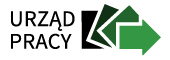 Powiatowy Urząd Pracy w OlkuszuNr wniosku:Powiatowy Urząd Pracy w OlkuszuData wpływu do Urzędu:WNIOSEKo sfinansowanie kosztów egzaminu lub uzyskania licencji zgodnie 
z art. 40 ust.3a ustawy o promocji zatrudnienia 
i instytucjach rynku pracyWNIOSEKo sfinansowanie kosztów egzaminu lub uzyskania licencji zgodnie 
z art. 40 ust.3a ustawy o promocji zatrudnienia 
i instytucjach rynku pracyWNIOSEKo sfinansowanie kosztów egzaminu lub uzyskania licencji zgodnie 
z art. 40 ust.3a ustawy o promocji zatrudnienia 
i instytucjach rynku pracyDANE WNIOSKODAWCYDANE WNIOSKODAWCYDANE WNIOSKODAWCYNazwisko i ImięPESEL lub nr dokumentu stwierdzającego tożsamość w przypadku cudzoziemca:Adres zamieszkania:Nr telefonu:Email:Poziom wykształcenia:Zawód wyuczony:Zawód ostatnio wykonywany:INFORMACJE O WNIOSKOWANYM EGZAMINIE LUB LICENCJIINFORMACJE O WNIOSKOWANYM EGZAMINIE LUB LICENCJIINFORMACJE O WNIOSKOWANYM EGZAMINIE LUB LICENCJINazwa egzaminu lub licencjiNazwa Instytucji egzaminującej lub nadającej licencjęAdres Instytucji egzaminującej lub nadającej licencjęWnioskowana wysokość środków na sfinansowanie kosztów egzaminu lub licencjiTermin egzaminu lub uzyskania licencjiUZASADNIENIE POTRZEBY FINANSOWANIA KOSZTÓW EGZAMINU LUB UZYSKANIA LICENCJIUZASADNIENIE POTRZEBY FINANSOWANIA KOSZTÓW EGZAMINU LUB UZYSKANIA LICENCJIUZASADNIENIE POTRZEBY FINANSOWANIA KOSZTÓW EGZAMINU LUB UZYSKANIA LICENCJIUwaga! Wniosek niekompletny i nieprawidłowo wypełniony nie zostanie uwzględniony do rozpatrzenia.Uwaga! Wniosek niekompletny i nieprawidłowo wypełniony nie zostanie uwzględniony do rozpatrzenia.ZAŁĄCZNIKIZAŁĄCZNIKIOświadczenie Wnioskodawcy (załącznik nr 1)Informacja o egzaminie lub licencji wydana przez Instytucję egzaminującą lub nadającą licencję
(załącznik nr 2 do wniosku)Oświadczenie pracodawcy o zamiarze powierzenia odpowiedniej pracy (formularz A do wniosku)Deklaracja podjęcia działalności gospodarczej przez Wnioskodawcę (formularz B do wniosku)Oświadczenie Wnioskodawcy (załącznik nr 1)Informacja o egzaminie lub licencji wydana przez Instytucję egzaminującą lub nadającą licencję
(załącznik nr 2 do wniosku)Oświadczenie pracodawcy o zamiarze powierzenia odpowiedniej pracy (formularz A do wniosku)Deklaracja podjęcia działalności gospodarczej przez Wnioskodawcę (formularz B do wniosku)Data i podpis WnioskodawcySPOSÓB ROZPATRZENIA WNIOSKU (wypełnia Powiatowy Urząd Pracy w Olkuszu) SPOSÓB ROZPATRZENIA WNIOSKU (wypełnia Powiatowy Urząd Pracy w Olkuszu) Opinia Doradcy KlientapozytywnanegatywnaOpinia Doradcy KlientapozytywnanegatywnaUzasadnienie wnioskowanego wsparcia z ustaleniami założonymi w Indywidualnym Planie Działania:TAK - wnioskowane pokrycie kosztów egzaminu lub uzyskania licencji jest zgodne z założeniami IPDNIE - wnioskowane pokrycie kosztów egzaminu lub uzyskania licencji nie jest zgodne z założeniami IPDUzasadnienie wnioskowanego wsparcia z ustaleniami założonymi w Indywidualnym Planie Działania:TAK - wnioskowane pokrycie kosztów egzaminu lub uzyskania licencji jest zgodne z założeniami IPDNIE - wnioskowane pokrycie kosztów egzaminu lub uzyskania licencji nie jest zgodne z założeniami IPDData i podpis Doradcy KlientaDecyzja Dyrektora PUP lub osoby upoważnionejakceptuję do realizacjiopiniuję negatywnieDecyzja Dyrektora PUP lub osoby upoważnionejakceptuję do realizacjiopiniuję negatywnieData i podpis Dyrektora PUP lub osoby upoważnionej